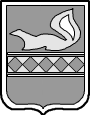 ДУМА ПУРОВСКОГО РАЙОНАпервого созыва____________________________________________________________________________________РЕШЕНИЕ(проект)О внесении изменений в Положение о муниципальном жилищном контроле на территории муниципального округа Пуровский районЯмало-Ненецкого автономного округа, утвержденное решением ДумыПуровского района от 21 октября 2021 года № 300 (с изменениями от 31 января 2022 года, 26 октября 2023 года)____________________ 2024 года	г. Тарко-Сале№ ___Вносится Главой Пуровского районаВ соответствии с Федеральным законом Федеральный закон от 25 декабря 2023 года № 625-ФЗ «О внесении изменений в статью 98 Федерального закона «О государственном контроле (надзоре) и муниципальном контроле в Российской Федерации» и отдельные законодательные акты Российской Федерации», пунктом 6 части 1 статьи 16 Федерального закона от 06 октября 2003 года
№ 131-ФЗ «Об общих принципах организации местного самоуправления в Российской Федерации», статьей 31 Устава муниципального округа Пуровский район Ямало-Ненецкого автономного округа, Дума Пуровского районаР Е Ш И Л А:1. Внести в Положение о муниципальном жилищном контроле на территории муниципального округа Пуровский район Ямало-Ненецкого автономного округа, утвержденное решением Думы Пуровского района от
21 октября 2021 года № 300 (с изменениями от 31 января 2022 года, 26 октября
2023 года) (далее – Положение), следующие изменения:1.1. В разделе I Положения:1.1.1. В пункте 4.1 части 4 слова «за исключением территорий населенных пунктов» изложить в редакции «за исключением территорий и районов населенных пунктов».1.1.2. Абзац второй пункта 4.2 части 4 изложить в следующей редакции: «- Департамент жизнеобеспечения районов Пуровск, Сывдарма города Тарко-Сале Администрации Пуровского района (на территории районов Пуровска, Сывдарма города Тарко-Сале).»1.2. В разделе X Положения:1.2.1. Слова «До 31 декабря 2023 года» заменить словами «До 31 декабря 2025 года».2. Опубликовать настоящее решение в газете «Северный луч», а также разместить на официальном сайте муниципального округа Пуровский район Ямало-Ненецкого автономного округа www.puradm.ru.3. Настоящее решение вступает в силу со дня официального опубликования.4. Контроль за исполнением настоящего решения возложить на постоянную нормативно-правовую комиссию Думы Пуровского района (С.И. Айваседо).Председатель Думы Пуровского района___________________ П.И. КолесниковГлава Пуровского района_____________________ А.А. Колодин